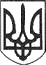 РЕШЕТИЛІВСЬКА МІСЬКА РАДАПОЛТАВСЬКОЇ ОБЛАСТІРОЗПОРЯДЖЕННЯ21 квітня 2021 року                                                                                           № 116Про внесення змін до розпорядження міського голови від 05.04.2021 № 92 ,,Про проведення громадських слухань щодо оптимізації мережі закладів загальної середньої освіти Решетилівської міської ради”  Керуючись Законом України „Про місцеве самоврядування в Україні”, частиною другою статті 32 Закону України ,,Про повну загальну середню освіту’’, з метою підвищення рівня якості освіти, забезпечення умов для рівного доступу до освіти, враховуючи демографічну ситуацію на території сіл Решетилівської міської територіальної громади, ЗОБОВʼЯЗУЮ:	1. Внести  зміни  до  розпорядження  міського  голови від 05.04.2021 № 92 ,,Про проведення громадських слухань щодо оптимізації мережі закладів загальної середньої освіти Решетилівської міської ради”, а саме пункт 3 викласти в такій редакції:	,,3. Місцем проведення громадських слухань визначити зал засідань Решетилівської міської ради (м. Решетилівка, вул. Покровська, 14); дату і час проведення громадського обговорення відкласти не невизначений термін до окремого розпорядження.” 	2. Відділу організаційно-інформаційної роботи, документообігу та управління персоналом виконавчого комітету (Мірошник О.О.) оприлюднити дане розпорядження на офіційному сайті міської ради для інформування громадськості.Міський голова                                                                                    О.А. ДядюноваРозпорядження підготовлено:Начальник відділу освіти	    А.М. КостогризПогоджено:Перший заступник міського голови  	     І.В. СивинськаКеруючий справами	     М.В. ЛисенкоНачальник відділу з юридичних питаньта управління комунальним майном	      Н.Ю. КолотійНачальник  відділу  організаційно-інформаційної роботи, документообігута управління персоналом	      О.О. Мірошник 